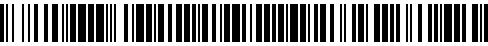 26064/P/2023-HSPH Čj.: UZSVM/P/18834/2023-HSPHRÁMCOVÁ DOHODA O DODÁVCE HYGIENICKÝCH POTŘEB ÚZSVM ÚP Plzeň č. 125/2023uzavřená dle ustanovení § 1746 odst. 2 zákona č. 89/2012 Sb., občanský zákoník, ve znění pozdějších předpisů (dále jen „občanský zákoník“) na veřejnou zakázku s názvem 
„ÚZSVM ÚP Plzeň – Dodávka hygienických potřeb“ (dále jen „veřejná zakázka“)Účastníci dohody:Zadavatel:			Česká republika – Úřad pro zastupování státu ve věcech majetkových organizační složka státu zřízená zákonem č. 201/2002 Sb., o Úřadu pro zastupování státu ve věcech majetkových, ve znění pozdějších předpisůse sídlem:			Rašínovo nábřeží 390/42, Nové Město, 128 00 Praha 2za kterého právně jedná:	Mgr. Ing. Ladislav Nový, ředitel Územního pracoviště PlzeňIČO: 				69797111 DIČ: 				CZ69797111 – není plátce DPH bankovní spojení:		Česká národní banka, číslo účtu: 24728311/0710(dále jen „zadavatel“) a Dodavatel:			Enttiva s.r.o.se sídlem:			Kubelíkova 1224/42, Žižkov, 130 00 Praha 3zastoupený:			Dana Zachová – jednatelka, Lukáš Zach - jednatelIČO: 				28993144DIČ: 				XXXXXXXzápis ve veřejném rejstříku:	Městského soudu v Praze, oddíl C, spisová značka 158491bankovní spojení: 		XXXXXadresa pro zadávání objednávek: 	e-mail pro zadávání objednávek:	XXXXXXkontaktní osoba ve věci plnění rámcové dohody: 	XXXXXe-mail: XXXXX		tel.: 	XXXXX (dále jen „dodavatel“)(zadavatel a dodavatel dále společně také jako „účastníci dohody“)uzavírají níže uvedeného dne, měsíce a roku Rámcovou dohodu o dodávce hygienických potřeb ÚZSVM ÚP Plzeň č. 125/2023 (dále jen „rámcová dohoda“ nebo jen „dohoda“) tohoto znění: Čl. I.Úvodní ustanoveníÚčastníci dohody prohlašují, že pokud rámcová dohoda nestanoví jinak, bude postupováno v souladu s příslušnými ustanoveními občanského zákoníku a v souladu s dalšími právními předpisy, které se vztahují na předmět rámcové dohody.Dodavatel prohlašuje, že splňuje veškeré podmínky stanovené právními předpisy k plnění předmětu rámcové dohody a veškeré podmínky a požadavky v této rámcové dohodě stanovené a je oprávněn tuto rámcovou dohodu uzavřít a řádně plnit závazky v ní obsažené.Čl. II.Předmět rámcové dohodyTato rámcová dohoda upravuje podmínky zadávání jednotlivých dílčích zakázek na dodávání hygienických potřeb (dále jen „zboží“) po dobu platnosti rámcové dohody s tím, že zadavatel bude zadávat jednotlivé dílčí zakázky na základě písemných objednávek (dále jen „objednávka“ nebo „objednávky“) zaslaných dodavateli, kdy přijetím objednávky dodavatelem dojde mezi zadavatelem a dodavatelem k uzavření kupní smlouvy ve smyslu § 2079 a násl. občanského zákoníku (dále jen „kupní smlouva“ nebo jen „smlouva“).Dodavatel se podpisem rámcové dohody zavazuje dodávat zboží, a to dle zadavatelem zaslaných objednávek.Bude-li hodnota plnění vyšší než 50 000 Kč bez DPH, bude uzavřena mezi zadavatelem 
a dodavatelem dílčí smlouva k této rámcové dohodě, pro kterou budou platit stejné podmínky jako pro objednávku dle této rámcové dohody, nebude-li dohodnuto jinak.Dodavatel je plně odpovědný za poskytnuté plnění.Zadavatel se podpisem rámcové dohody zavazuje platit dodavateli za řádně dodané zboží dohodnutou cenu dle Čl. V. rámcové dohody.Čl. III.Místo a doba plněníMístem plnění této rámcové dohody jsou tyto administrativní budovy:Radobyčická 1313/14, Jižní Předměstí, 30100 Plzeň (Územní pracoviště Plzeň); Svazu bojovníků za svobodu 68, Střed, 33701 Rokycany (Územní pracoviště Plzeň);Americká 8/39, Jižní Předměstí, 30100 Plzeň (Územní pracoviště Plzeň);17. listopadu 1926/1, Jižní Předměstí, 301 00 Plzeň (Územní pracoviště Plzeň);Paroubkova 228, Týnské Předměstí, 34401 Domažlice (Odloučené pracoviště Domažlice); T. G. Masaryka 1326, 34701 Tachov (Územní pracoviště Plzeň);Randova 167, Klatovy I, 33901 Klatovy (Odloučené pracoviště Klatovy);Závodu míru 725/16, Stará Role, 36017 Karlovy Vary (Odloučené pracoviště Karlovy Vary); Evropská 1605/8, 35002 Cheb (Odloučené pracoviště Karlovy Vary).Zboží je dodavatel povinen dodat a složit dovnitř budovy, a to do přízemí, příp. zvýšeného přízemí, na místo určené osobou oprávněnou k protokolárnímu převzetí zboží.Dodavatel je povinen dodat zadavateli zboží, pokud nebude dohodnuto účastníky dohody jinak, nejpozději do 14 kalendářních dnů ode dne zadání objednávky dodavateli. (Připadne-li poslední den lhůty na sobotu, neděli nebo svátek, je posledním dnem lhůty pracovní den nejblíže následující.)Dodavatel předá zboží zadavateli na základě dodacího listu připraveného dodavatelem (případně předávacího protokolu). Dodavatel je povinen předem avizovat osobám oprávněným k protokolárnímu převzetí zboží přesný den a čas dodání zboží. Pokud není osoba oprávněná k protokolárnímu převzetí zboží výslovně uvedená v objednávce, pak platí, 
že touto osobou je ta, která vystavila objednávku.Rámcová dohoda je uzavřena na dobu určitou, a to na dobu 24 měsíců ode dne nabytí účinnosti této dohody anebo do vyčerpání finančního limitu ve výši 500 000 Kč bez DPH, 
tj.  605 000 Kč s DPH (dále jen „finanční limit“), a to podle toho, která z těchto skutečností nastane dříve. Na čerpání finančního limitu nevzniká dodavateli právní nárok. V případě vyčerpání finančního limitu rámcová dohoda pozbude účinnosti dnem, kdy bude dodavateli doručeno písemné oznámení zadavatele o vyčerpání finančního limitu.Čl. IV.Podmínky plněníPísemné objednávky na dodávky zboží budou zadávány zadavatelem – příslušným útvarem (pracovištěm) Úřadu pro zastupování státu ve věcech majetkových (dále jen „ÚZSVM“) v rámci Územního pracoviště Plzeň prostřednictvím e-mailu, na emailovou adresu dodavatele určenou pro zadávání objednávek. Objednávka stanoví zejména specifikaci druhu a množství zboží, smluvní cenu, konkrétní místo plnění (místo dodání zboží).Útvary ÚZSVM v rámci Územního pracoviště Plzeň jsou: Územní pracoviště Plzeň, Odloučené pracoviště Domažlice, Odloučené pracoviště Klatovy a Odloučené pracoviště Karlovy Vary.Okamžikem odeslání příslušného e-mailu s objednávkou na emailovou adresu dodavatele určenou pro zadávání objednávek se objednávka považuje za zadanou. Dodavatel je povinen zadavateli potvrdit přijetí objednávky (akceptace objednávky), a to e-mailem nejpozději druhý pracovní den po zadání objednávky.Zadavatel neakceptuje podobné zboží jiné značky. Dodavatel bere na vědomí, že zadavatel není povinen převzít zboží v jiném místě dodání 
(na adrese jiného pracoviště ÚZSVM).Dodavatel je povinen dodat objednané zboží najednou. V případě, že to nebude možné, 
lze dodávku rozdělit na maximálně 2 dodávky, a to po předchozí dohodě se zadavatelem.Čl. V.Smluvní cenySmluvní ceny odpovídají nabídkové ceně dodavatele a jsou stanoveny dohodou účastníků dohody následovně:  Smluvní ceny jsou stanoveny jako ceny nejvýše přípustné a konečné a platné v nezměněné výši po celou dobu trvání rámcové dohody. Smluvní ceny zahrnují veškeré náklady dodavatele související s realizací předmětu rámcové dohody, včetně dopravy zboží do místa plnění a složení zboží na určené místo určené kontaktní osobou zadavatele. Smluvní ceny bude možné upravit pouze v souvislosti se změnou daňových předpisů týkajících se DPH, a to o výši, která bude odpovídat takové legislativní změně.Dodavatel je povinen dodat zboží zadavateli v požadovaném rozsahu, a to bez jakéhokoliv omezení. Dodavatel není oprávněn doúčtovat zadavateli jakékoliv dodatečné dodávky či služby, které budou nezbytné pro řádné splnění dílčího nebo celého předmětu rámcové dohody, a to např. i z důvodu, že dodavatel chybně odhadl nabídkovou (smluvní) cenu anebo poskytl nekvalitní dodávku či službu, v jejichž důsledku bylo nezbytné poskytnout další plnění pro komplexní a řádné splnění dílčího nebo celého předmětu rámcové dohody apod.Čl. VI.Platební podmínkyPodkladem pro úhradu smluvní ceny za dodání zboží bude faktura, kterou je dodavatel oprávněn vystavit až po řádném dodání zboží dle objednávky. Ve faktuře musí být uvedeno číslo objednávky a specifikace druhu a množství dodaného zboží (dle objednávky). Faktura musí být předána osobně nebo doručena zadavateli na adresu: Úřad pro zastupování státu ve věcech majetkových, Územní pracoviště Plzeň, Radobyčická 1313/14, Jižní Předměstí, 30100 Plzeň, nebo elektronicky na e-mailovou adresu  podatelna.plzen@uzsvm.cz, a to do 7 kalendářních dnů od řádného dodání zboží dle objednávky.Faktura bude uhrazena bankovním převodem se splatnostní 21 kalendářních dnů ode dne, kdy zadavatel prokazatelně převezme fakturu, popř. dodavatelem opravenou fakturu.Faktura musí mít náležitosti podle aktuální legislativy. Zadavatel si vyhrazuje právo vrátit fakturu dodavateli k opravě (doplnění), pokud nebude faktura takové náležitosti obsahovat či přesáhne dohodnutou smluvní cenu. V takovém případě bude přerušen běh lhůty splatnosti a nová lhůta splatnosti začne běžet okamžikem doručení opravené (doplněné) faktury zadavateli.Zadavatel neposkytuje zálohy.Čl. VII.Odpovědnost za vadyDodavatel odpovídá za vady zboží, které má zboží v době jeho převzetí zadavatelem, 
jakož i za vady zboží, které vzniknou v průběhu záruční doby (záruka za jakost).Dodavatel je povinen dodat zboží v množství, druhu a jakosti dle objednávky a při dodržení všech podmínek sjednaných v rámcové dohodě. Dále se dodavatel zavazuje, že zboží bude po celou záruční dobu použitelné k obvyklému účelu a zachová si obvyklé vlastnosti. Dodavatel prohlašuje, že jím dodávané zboží je způsobilé k užití v souladu s jeho určením a odpovídá všem požadavkům obecně závazných právních předpisů, a že je bez vad faktických i právních.Poruší-li dodavatel povinnosti stanovené v odst. 7.2 tohoto článku, jedná se o vady plnění. Zadavatel je povinen reklamovat vady bez zbytečného odkladu po jejich zjištění.Dodavatel poskytuje na zboží smluvní záruky v délce:Záruční doba běží ode dne předání zboží zadavateli.Zjistí-li zadavatel vady týkající se množství, druhu nebo jakosti dodaného zboží již při dodání, je oprávněn odmítnout jeho převzetí. V takovém případě je dodavatel povinen odstranit vady zboží bezúplatně dodáním náhradního zboží v množství, druhu a jakosti dle objednávky, 
a to do 3 pracovních dnů ode dne odmítnutí převzetí zboží zadavatelem, nedohodnou-li 
se účastníci dohody jinak.Zjistí-li zadavatel vady týkající se množství, druhu nebo jakosti dodaného zboží až po převzetí dodávky, je dodavatel povinen odstranit vady nejpozději do 3 pracovních dnů od doručení písemné reklamace zadavatele. V takovém případě je dodavatel povinen odstranit vady zboží bezúplatně dodáním náhradního zboží v množství, druhu a jakosti dle objednávky, nedohodnou-li se účastnící dohody jinak. Jestliže dodání náhradního zboží dle předchozí věty není v uvedené lhůtě možné, je zadavatel oprávněn opatřit si náhradní zboží od jiné osoby a požadovat na dodavateli náhradu takto vynaložených nákladů.Ujednáním o dodání náhradního zboží bez vad není dotčena odpovědnost dodavatele za vzniklou škodu.Čl. VIII.SankceDodavatel nese plnou odpovědnost za škodu způsobenou zadavateli v souvislosti s plněním předmětu rámcové dohody a zavazuje se takovou škodu zadavateli uhradit. Výše náhrady škody není omezena. Škoda způsobená zadavateli zahrnuje i případné pokuty a finanční důsledky jiných sankcí stanovených zadavateli z důvodu porušení smluvních povinností 
ze strany dodavatele, o nichž pravomocně rozhodne příslušný orgán.V případě prodlení dodavatele s dodáním zboží v souladu objednávkou a rámcovou dohodou nebo v případě prodlení dodavatele s dodáním náhradního zboží dle Čl. VII. rámcové dohody, zavazuje se dodavatel, nedohodnou-li se účastníci dohody jinak, zaplatit zadavateli smluvní pokutu ve výši 100 Kč, a to za každý kalendářní den prodlení až do řádného splnění závazku. Pokud dodavatel dodá náhradní zboží ve lhůtách uvedených v Čl. VII. rámcové dohody, nárok na zaplacení smluvní pokuty zadavateli nevznikne.Zadavatel se zavazuje uhradit dodavateli z jakékoli neoprávněně neuhrazené části faktury dodavatele (včetně DPH) úrok z prodlení ve výši stanovené nařízením vlády č. 351/2013 Sb., kterým se určuje výše úroků z prodlení a nákladů spojených s uplatněním pohledávky, určuje odměna likvidátora, likvidačního správce a člena orgánu právnické osoby jmenovaného soudem a upravují některé otázky Obchodního věstníku a veřejných rejstříků právnických a fyzických osob a evidence svěřeneckých fondů a evidence údajů o skutečných majitelích, 
ve znění pozdějších předpisů, a to za každý kalendářní den prodlení vůči dnu splatnosti faktury.  Smluvní pokuty, jakož i případné úroky z prodlení, jsou splatné 14. kalendářní den ode dne odeslání příslušné výzvy povinnému účastníku dohody na jeho adresu uvedenou v záhlaví rámcové dohody anebo do datové schránky. Právo na náhradu škody v plné výši, tedy i ve výši přesahující smluvní pokutu, není výše uvedenými ustanoveními dotčeno.Čl. IX.Odstoupení od kupní smlouvy, odstoupení od rámcové dohodyZadavatel je oprávněn odstoupit od kupní smlouvy (dle § 2001 a násl. občanského zákoníku) v těchto případech:jestliže se dodavatel dostane do prodlení delšího než 10 pracovních dnů s dodáním zbožíjestliže dodavatel nebude plnit v souladu s požadavky uvedenými v objednávcejestliže nabude právní moci rozhodnutí insolvenčního soudu o úpadku dodavatele, v němž tento soud konstatuje, že je dodavatel v úpadkuDodavatel je oprávněn odstoupit od kupní smlouvy v případě, že zadavatel bude neoprávněně v prodlení s úhradou faktury delší než 60 kalendářních dní.Zadavatel je oprávněn odstoupit od rámcové dohody (dle § 2001 a násl. občanského zákoníku) v těchto případech:jestliže se dodavatel dostane v průběhu trvání rámcové smlouvy do prodlení delším než 
10 pracovních dnů s dodáním zboží, a to ve více než 3 případechjestliže dodavatel opakovaně (tj. minimálně 2x) poruší rámcovou dohodujestliže nabude právní moci rozhodnutí insolvenčního soudu o úpadku dodavatele, v němž tento soud konstatuje, že je dodavatel v úpadku.Dodavatel je oprávněn odstoupit od rámcové dohody v případě, že se zadavatel dostane do neoprávněného prodlení s úhradou faktury delší než 60 kalendářních dní, a to ve více 
než 3 případech.Odstoupení od rámcové dohody je účinné okamžikem doručení písemného odstoupení od smlouvy nebo od rámcové dohody druhé straně. Odstoupení od kupní smlouvy nebo rámcové dohody se netýká nároku na úhradu všech peněžitých plnění (zejména smluvních pokut a náhrad škod), na které vznikl účastníku dohody nárok na základě rámcové dohody.Čl. X.Náhradní plnění Dodavatel se podle zákona č. 435/2004 Sb., o zaměstnanosti, ve znění pozdějších předpisů (dále jen „zákon o zaměstnanosti“) zavazuje, že zahrne zadavatele do režimu náhradního plnění a vyvine maximální úsilí, aby bylo požadavků zadavatele na plnění povinnosti formou náhradního plnění dosaženo. Dodavatel se za tímto účelem zavazuje poskytovat zadavateli po celou dobu platnosti a účinnosti rámcové dohody plnění tak, aby byly naplněny podmínky tzv. náhradního plnění dle § 81 odst. 2 písm. b) zákona o zaměstnanosti, a to minimálně v množství odpovídajícím přepočtenému počtu pěti zaměstnanců se zdravotním postižením dle zákona o zaměstnanosti.Potvrzení o poskytnutí služeb v rámci náhradního plnění za dobu plnění bude vystaveno zadavateli pouze za skutečně a včas uhrazené faktury. Součástí každé vystavené faktury bude výkaz poskytnutého plnění v rámci náhradního plnění.Dodavatel se zavazuje do 30 kalendářních dnů od zaplacení poskytnutého náhradního plnění vložit údaje o poskytnutém náhradním plnění do elektronické evidence ve smyslu 
§ 81 odst. 3 ve spojení s § 84 zákona o zaměstnanosti. Doklady dle § 84 zákona 
o zaměstnanosti odsouhlasí zadavatel prostřednictvím e-mailu, generovaného automaticky na adresu zadavatele: nahradni.plneni@uzsvm.cz.V případě nedodržení povinnosti dodavatele dle tohoto článku platí analogicky ustanovení Čl. VIII. odst. 8.1 rámcové dohody, tedy dodavatel je povinen k náhradě škody a k úhradě nákladů, které zadavateli tímto vzniknou (např. odvod do státního rozpočtu a příslušenství). Čl. XI.Závěrečná ustanoveníDodavatel je povinen po celou dobu platnosti rámcové dohody mít sjednáno pojištění odpovědnosti za škodu způsobenou dodavatelem třetí osobě, a to s limitem pojistného plnění minimálně ve výši 200 tis. Kč a zaplacené pojistné. V případě, že dojde k porušení této smluvní povinnosti, dodavatel se zavazuje uhradit zadavateli smluvní pokutu ve výši 20 tis. Kč, a to do 14 kalendářních dnů ode dne obdržení příslušné výzvy. Úhradou smluvní pokuty není dotčeno právo zadavatele na náhradu škody v plné výši, tedy i ve výši přesahující smluvní pokutu. (doklad o sjednaném pojištění předloží dodavatel před podpisem rámcové dohody) V souvislosti s možnými úpravami státního rozpočtu je zadavatel oprávněn zastavit průběh plnění předmětu rámcové dohody anebo rámcovou dohodu vypovědět, a to bez jakékoliv sankce či náhrady za nedokončené plnění. Výpověď je účinná vůči dodavateli okamžikem jejího doručení. Zadavatel se zavazuje, že dílčí plnění objednané písemnou objednávkou před dnem ukončení rámcové dohody uhradí v souladu s rámcovou dohodou. Dodavatel se zavazuje, že dílčí plnění objednané písemnou objednávkou před dnem ukončení rámcové dohody dokončí v souladu s rámcovou dohodou. Zadavatel může rámcovou dohodu vypovědět z jakéhokoliv důvodu, resp. bez udání důvodu, a to s výpovědní dobou 1 měsíce s tím, že výpovědní doba začne běžet od prvního dne měsíce následujícího po měsíci, v němž bude druhé smluvní straně výpověď doručena. Zadavatel se zavazuje, že dílčí plnění objednané písemnou objednávkou před dnem ukončení rámcové dohody uhradí v souladu s rámcovou dohodou. Dodavatel se zavazuje, že dílčí plnění objednané písemnou objednávkou před dnem ukončení rámcové dohody dokončí v souladu    s rámcovou dohodou.Účastníci dohody prohlašují, že tato rámcová dohoda neobsahuje obchodní tajemství.Dodavatel vyslovuje souhlas s tím, že zadavatel v rámci transparentnosti zveřejní rámcovou dohodu (včetně případných dodatků) na internetových stránkách zadavatele, na profilu zadavatele a na elektronickém tržišti.V případě, že dodavatel použije, byť i jen k plnění určité části předmětu rámcové dohody, poddodavatele, odpovídá dodavatel zadavateli za plnění poskytnuté poddodavatelem, jako by toto plnění poskytoval sám.Změny či doplnění rámcové dohody je možné činit výhradně formou písemných a číselně označených dodatků k rámcové dohodě schválených zadavatelem a dodavatelem, 
a to s výjimkou změn osob a kontaktních údajů uvedených v úvodu rámcové dohody v části „Účastníci dohody“, které se považují za změněné dnem doručení písemného oznámení 
o takové změně druhému účastníku dohody, tedy změna se neprovádí formou písemného dodatku k rámcové dohodě.Zadavatel zašle tuto rámcovou dohodu správci registru smluv k uveřejnění bez zbytečného odkladu, nejpozději však do 30 dnů od uzavření rámcové dohody. Zadavatel předá dodavateli doklad o uveřejnění rámcové dohody v registru smluv podle § 5 odst. 4 zákona č. 340/2015 Sb., o zvláštních podmínkách účinnosti některých smluv, uveřejňování těchto smluv 
a o registru smluv, ve znění pozdějších předpisů (zákon o registru smluv), jako potvrzení skutečnosti, že rámcová dohoda nabyla účinnosti. Pokud má dodavatel zřízenou datovou schránku, bude mu potvrzení o uveřejnění rámcové dohody automaticky zasláno správcem registru smluv. Smlouva nabývá platnosti podpisem poslední ze smluvních stran a účinnosti uveřejněním     v registru smluv.  Tato Rámcová dohoda je vyhotovena elektronicky v jednom vyhotovení s platností originálu, s kvalifikovanými elektronickými podpisy zadavatele i dodavatele v souladu se zákonem 297/2016 Sb., o službách vytvářející důvěru pro elektronické transakce, ve znění pozdějších předpisů. Účastníci dohody tímto prohlašují, že tuto dohodu uzavřeli svobodně a vážně, nikoliv   z přinucení či omylu. Na důkaz toho připojují své podpisy.Za zadavatele:						Za dodavatele:Česká republika – Úřad pro zastupování               Enttiva s.r.o.,státu ve věcech majetkových                                  V Plzni:		                                                          V Praze dne : …………………………………………			…………………………………………	…Mgr. Ing. Ladislav Nový				Dana Zachová - jednatelkaředitel Územního pracoviště Plzeň			Lukáš Zach - jednatelObsah smluvních cenJednotkaSmluvní cenyza jednotkuv Kč bez DPHSmluvní ceny za jednotkuv Kč s DPHToaletní papír:Jumbo dvouvrstvý – bílý (průměr role 190 mm)balení 6 ks101,76 Kč123,13 KčToaletní papír:Jumbo dvouvrstvý – bílý (průměr role 230 mm)balení 6 ks159 Kč192,39 KčTekuté mýdlo:Tekuté mýdlobalení 5 litrů 47,70 Kč  57,72 KčPapírové ručníky:Papírové ručníky – ZZ (balení 5000 ks kart., šedý, gramáž min. 38g/ m2)balení 5000 ks(20 x 250 ks)259,70 Kč 314,24 Kčzáruka za jakost na toaletní papír a papírové ručníky v měsícíchzáruka za jakost na tekuté mýdlo                 v měsících612